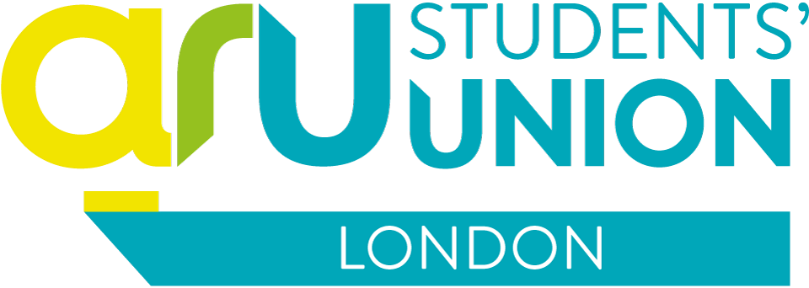 GRANT APPLICATION FORM 2023-24To submit this form, please return it to m.rotariu@angliastudent.com. The Grants Committee (comprising of the Student Union Coordinators and the Assistant Manager) will then meet to review your application. The results will be sent to you via email once a decision has been made.Please make sure that when making purchases, you do not purchase more than what is allocated in your appropriate section, as the payment may not be made, or the BACS Expenses Claim may not be approved. If you wish to purchase anything that is not already approved, then please talk to your coordinator before any purchases are made. Society Name:Planned Event/Cost:Amount RequestedAmount GrantedGrant Details:Grants are split into 8 categories If you are not sure what category your request falls under, use the category titled ‘Other’.Grants must be spent by the end of the Trimester, or they will go back into the grants pot for the next round of applications. Outline in the boxes below the reasons for your funding requests. 1Affiliation / League Fees££Grant Details:Grants are split into 8 categories If you are not sure what category your request falls under, use the category titled ‘Other’.Grants must be spent by the end of the Trimester, or they will go back into the grants pot for the next round of applications. Outline in the boxes below the reasons for your funding requests. 2Referees / Coaches / Guest Speakers££Grant Details:Grants are split into 8 categories If you are not sure what category your request falls under, use the category titled ‘Other’.Grants must be spent by the end of the Trimester, or they will go back into the grants pot for the next round of applications. Outline in the boxes below the reasons for your funding requests. 3Health and Safety££Grant Details:Grants are split into 8 categories If you are not sure what category your request falls under, use the category titled ‘Other’.Grants must be spent by the end of the Trimester, or they will go back into the grants pot for the next round of applications. Outline in the boxes below the reasons for your funding requests. 4Equipment££Grant Details:Grants are split into 8 categories If you are not sure what category your request falls under, use the category titled ‘Other’.Grants must be spent by the end of the Trimester, or they will go back into the grants pot for the next round of applications. Outline in the boxes below the reasons for your funding requests. 5Advertising ££Grant Details:Grants are split into 8 categories If you are not sure what category your request falls under, use the category titled ‘Other’.Grants must be spent by the end of the Trimester, or they will go back into the grants pot for the next round of applications. Outline in the boxes below the reasons for your funding requests. 6Refreshments££Grant Details:Grants are split into 8 categories If you are not sure what category your request falls under, use the category titled ‘Other’.Grants must be spent by the end of the Trimester, or they will go back into the grants pot for the next round of applications. Outline in the boxes below the reasons for your funding requests. 7Travel££Grant Details:Grants are split into 8 categories If you are not sure what category your request falls under, use the category titled ‘Other’.Grants must be spent by the end of the Trimester, or they will go back into the grants pot for the next round of applications. Outline in the boxes below the reasons for your funding requests. 8Other££Grant Details:Grants are split into 8 categories If you are not sure what category your request falls under, use the category titled ‘Other’.Grants must be spent by the end of the Trimester, or they will go back into the grants pot for the next round of applications. Outline in the boxes below the reasons for your funding requests. Total££Grant Details:Grants are split into 8 categories If you are not sure what category your request falls under, use the category titled ‘Other’.Grants must be spent by the end of the Trimester, or they will go back into the grants pot for the next round of applications. Outline in the boxes below the reasons for your funding requests. CATEGORYAMOUNTWHAT WILL THE FUNDING BE USED FOR?OUR FEEDBACK1Affiliation / League Fees£2Referees / Coaches / Guest Speakers£3Health and Safety£4Equipment£5Advertising £6Refreshments£7Travel£8Other£Total£